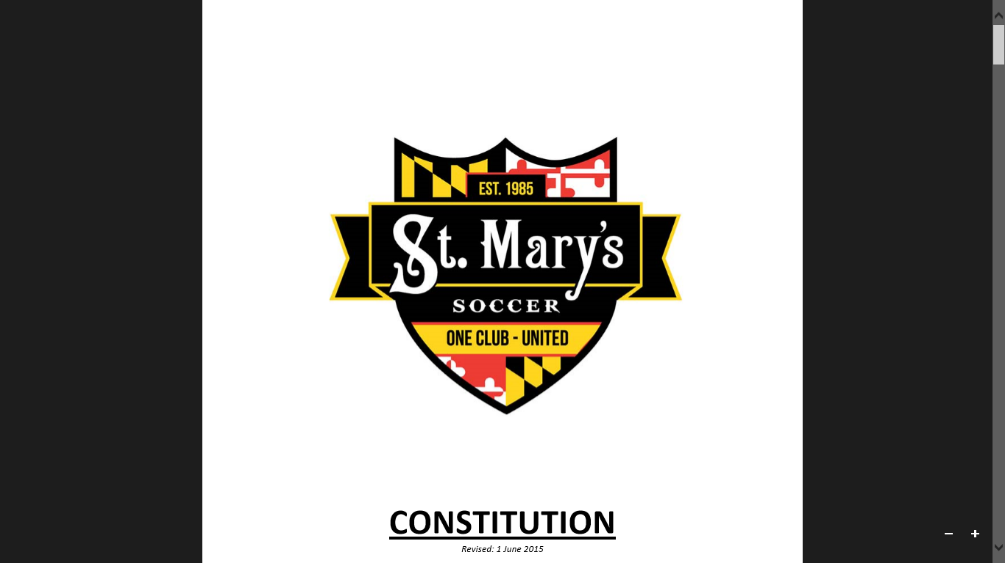 ST. MARY’S SOCCER RECPLUS COACHING APPLICATIONNAME	 ______________________________________________________________EMAIL ADDRESS 	________________________________________________________CELL PHONE NUMBER ________________________________________________________Highest Level Of Soccer You Have Played:  _______________________________________Number Of Years Of Coaching Experience: _______________________________________Highest Age/Level You Have Coached:  ___________________________________________Highest Level Of Coaching License:  ______________________________________________Have You Coached With SMS In The Past?  __________________________________________Which age group(s) are you interested in coaching?  __________________________________Position Applying For:     _____ Head Coach         _____ Assistant Coach    	Do you wish to coach a girls only team?  ___________________________________________REFERENCES:FULL NAME:  ____________________________     RELATIONSHIP:  ______________________EMAIL ADDRESS:  ________________________      PHONE NUMBER:  ____________________FULL NAME:  ____________________________     RELATIONSHIP:  ______________________EMAIL ADDRESS:  ________________________      PHONE NUMBER:  ____________________FULL NAME:  ____________________________     RELATIONSHIP:  ______________________EMAIL ADDRESS:  ________________________      PHONE NUMBER:  ____________________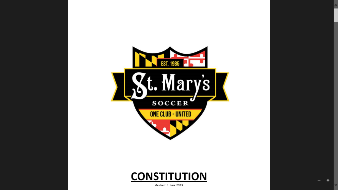 